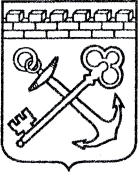 АДМИНИСТРАЦИЯ ЛЕНИНГРАДСКОЙ ОБЛАСТИКОМИТЕТ ПО СОХРАНЕНИЮ КУЛЬТУРНОГО НАСЛЕДИЯ ЛЕНИНГРАДСКОЙ ОБЛАСТИПРИКАЗ«___»____________2021 г.                                                                №_______________                           Санкт-ПетербургОб отнесении объекта культурного наследия регионального значения «Церковь Смоленской Богоматери» по адресу: Ленинградская область, Лодейнопольский муниципальный район, Доможировское сельское поселение, дер. Пономарево, дом № 17А, включенного в единый государственный реестр объектов культурного наследия (памятников истории и культуры) народов Российской Федерации, к объектам культурного наследия, находящимся в неудовлетворительном состоянии, и приостановлении доступа на объект культурного наследияВ соответствии со ст. 47.5, п. 4 ст. 50.1 Федерального закона от 25 июня 2002 года № 73-ФЗ «Об объектах культурного наследия (памятниках истории и культуры) народов Российской Федерации», постановлением Правительства Российской Федерации от 29 июня 2015 года № 646 «Об утверждении критериев отнесения объектов культурного наследия, включенных в единый государственный реестр объектов культурного наследия (памятников истории и культуры) народов Российской Федерации, к объектам культурного наследия, находящимся в неудовлетворительном состоянии» приказываю:1. Признать объект культурного наследия регионального значения «Церковь Смоленской Богоматери» по адресу: Ленинградская область, Лодейнопольский муниципальный район, Доможировское сельское поселение, дер. Пономарево, дом             № 17А (далее – Объект), находящимся в неудовлетворительном состоянии (согласно акту технического состояния объекта культурного наследия, включенного в единый государственный реестр объектов культурного наследия (памятников истории и культуры) народов Российской Федерации Объекта от 19 апреля 2021 года). 2. Приостановить доступ к Объекту в связи с ухудшением его физического состояния.3. Направить копию настоящего приказа в соответствующий орган местного самоуправления (Администрация Доможировского сельского поселения Лодейнопольского муниципального района Ленинградской области) в целях информирования граждан об ограничении доступа неограниченного круга лиц во внутренние помещения и на территорию Объекта.4. Обеспечить размещение настоящего приказа на сайте комитета по сохранению культурного наследия Ленинградской области в информационно-телекоммуникационной сети «Интернет».5. Контроль за исполнением настоящего приказа оставляю за собой.6. Настоящий приказ вступает в силу со дня его официального опубликования.Заместитель Председателя Правительства Ленинградской области – председатель комитета по сохранению культурного наследия                                                                 В.О. ЦойПодготовлено:Главный специалист отдела по осуществлению полномочий Ленинградской области в сфере объектов культурного наследия департамента государственной охраны, сохранения и использования  объектов культурного наследия комитета по культуре Ленинградской области   __________________А.Е. СмирновойСогласовано:Заместитель председателя комитета – начальник департамента государственной охраны, сохранения                    и использования  объектов культурного наследия __________________ Г.Е. ЛазареваНачальник отдела по осуществлению полномочий Ленинградской области в сфере объектов культурного наследия департамента государственной охраны, сохранения и использования  объектов культурного наследия комитета по культуре Ленинградской области   __________________С.А. ВолковаНачальник сектора судебного и административного производства департамента государственной охраны, сохранения и использования объектов культурного наследия комитета по культуре Ленинградской области__________________Ю.И. Юруть